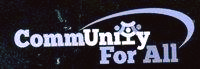 To apply for this scholarship, complete the entire application, attach a copy of your final high school transcript, proof of graduation, 250-word personal essay, and senior portrait photograph.    Each question in this application must be answered fully.  Neatness, legibility, and grammar are essential.  Incomplete or illegible applications will not qualify.  Information provided is strictly confidential. If extra space is necessary to completely answer this application, please attach additional pages. Apply N/A for blank spaces if Not Applicable.APPLICANT INFORMATIONName_________________________________________________________________________________		LAST NAME				FIRST NAME				MIDDLE INITIALAddress________________________________________________________________________________		CURRENT STREET ADDRESS			CITY		STATE		ZIPPhone (_____)__________________________________       (_____)_______________________________		HOME TELEPHONE NUMBER				   CELL PHONE NUMBEREmail Address_______________________________________	Date of Birth ________________________________________	Male  	Female	  FAMILY INFORMATION   SINGLE_____   MARRIED______   # IN HOUSEHOLD_______TOTAL HOUSEHOLD INCOME $____________Father/Guardian Name___________________________________________________________________Address________________________________________________________________________________		CURRENT STREET ADDRESS			CITY		STATE		ZIPPhone (_____)__________________________________       (_____)_______________________________		HOME TELEPHONE NUMBER				   CELL PHONE NUMBEREmail Address_______________________________________Community For All Scholarship Application 2023 -2024                                         Page 1 of 3Mother/Guardian Name__________________________________________________________________Address________________________________________________________________________________		CURRENT STREET ADDRESS			CITY		STATE		ZIPPhone (_____)__________________________________       (_____)_______________________________		HOME TELEPHONE NUMBER				   CELL PHONE NUMBEREmail Address_______________________________________HIGH SCHOOL INFORMATION          		GPA _____________________________________________________________________________________________		NAME						ADDRESSExtracurricular Activities ________________________________________________________________________________________________________________________________________________________________________________________________________________________________________________________________________________________________________________________________________________________Honors and Awards Received________________________________________________________________________________________________________________________________________________________________________________________________________________________________________________________________________________________________________________________________________________________Clubs and Associations________________________________________________________________________________________________________________________________________________________________________________________________________________________________________________________________________________________________________________________________________________________Community For All Scholarship Application 2023 -2024                                        Page 2 of 3COLLEGE/UNIVERSITY INFORMATION (accepted or plan to attend)______________________________________________________________________________________		NAME						ADDRESSMAJOR/CAREER GOAL____________________________________________________________________PLEASE LIST OTHER SCHOLARSHIP ASSISTANCE YOU HAVE APPLIED FOR OR RECEIVED.______________________________________________________________________________________________________________________________________________________________________________________________________________________________________________________________________________________________________________________________________________________________________________________________________________________________________________DOCUMENTS REQUIRED TO COMPLETE APPLICATION (please upload and email with application)Current senior portrait photograph (.img, .gif, or .jpg files only; sized at 400px or smaller)Copy of your final high school transcriptProof of graduation from high school (copy of diploma) or completion of a GED.Personal Essay – In 250 words, please share how being involved in community activities have impacted your life. Include your educational goals, how you plan to achieve them and how you will use the scholarship to support your educational needs.  Current college students who are first time applicants must also provide a copy of your college transcript.CERTIFICATION AND PHOTO RELEASE	By checking this box, I certify that this application, including all accompanying documents, has been examined by me and to the best of my knowledge is true and correct. By accepting the Community For All Scholarship Application, the recipient and his/her parent(s) authorize and consent to the use of the recipient’s name, likeness, or photos, in any Community For All electronic print, publications, advertisements and websites. Drop or mail completed applications to CFA at the Super Value Cleaners, 2279 Ellsworth Rd., Ypsilanti, MI 48197.Or email complete applications to communityforall22@gmail.com.Community For All Scholarship Application 2023 -2024                                        Page 3 of 3